Laboratorní práce č. 3Plazmolýza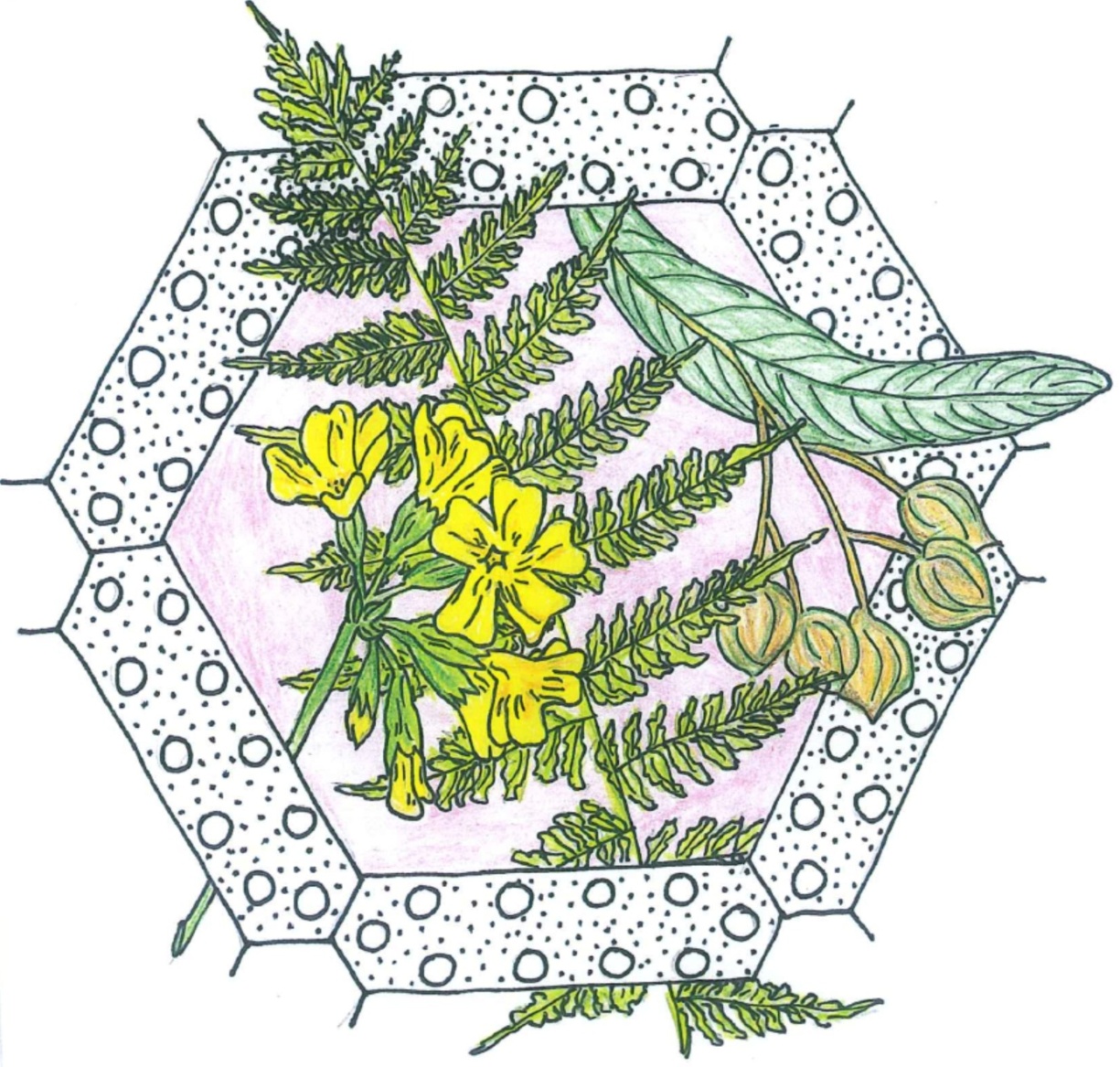 Buněčná stěna:je propustnáje nepropustnáje polopropustnážádná odpověď není správnáPlazmolýza nastává v prostředí:izotonickémhypertonickémhypotonickémžádná odpověď není správnáDifuze je:pronikání látek s velkými molekulami do buňkyvnikání látek do buňky samovolně po koncentračním spádupronikání látek do buňky pomocí přenašečůpohlcování látek buňkou fagocytozouTurgor může nastat u:prokaryotní buňkyživočišné buňkyrostlinné buňkyvirůPrasknutí rostlinné buňky brání:buněčná stěnacytoplazmatická membránavakuolapouzdroŘešení: 1, 2, 3, 4, 5.Turgor je:prolínání látkyjednostranná difúze rozpouštědla přes polopropustnou membránupřetlak buňkyprasknutí buňkyHypertonické prostředí v okolí buňky je:prostředí s nižší koncentrací látekprostředí se stejnou koncentrací látekprostředí s vyšší koncentrací látekžádná odpověď není správnáPlazmolýza není:vratný dějpohyb molekul vody ven z buňky přes cytoplazmatickou membránuosmotický jevprasknutí buňkySamovolné prolínání látky z místa vyšší koncentrace do místa nižší koncentrace bez polopropustné membrány je:difúze plazmolýzaosmózaplazmoptýzaK vratným dějům patří:plazmoptýza a deplazmoptýzaplazmoptýza a plazmolýzaturgor a plazmolýzaplazmolýza a deplazmolýzaŘešení: 1, 2C, 3, 4, 5.Prasknutí rostlinné buňky brání:buněčná stěnacytoplazmatická membránavakuola buňkypouzdroVratným dějem není:plazmoptýzaplazmolýzadeplazmolýzaplazmofýzaBiomembrána je:Buněčná stěnanepropustnácytoplazmatická membránapropustnáHypotonické prostředí v okolí buňky je:prostředí s nižší koncentrací látekprostředí se stejnou koncentrací látekprostředí s vyšší koncentrací látekžádná odpověď není správnáTurgor nemůže nastat u buněk:rostlinživočichůbakteriížádná odpověď není správnáŘešení: 1A, 2A, 3, 4A, 5B.Izotonické prostředí v okolí buňky je:prostředí s nižší koncentrací látekprostředí se stejnou koncentrací látekprostředí s vyšší koncentrací látekžádná odpověď není správnáCytoplazmatická membrána je:nepropustnápropustnátuhápolopropustnáOsmóza je:prolínání látky z místa nižší koncentrace do místa vyšší koncentraceprasknutí buňkypřetlak buňkyjednostranná difúze rozpouštědla přes polopropustnou membránuTurgor je:prolínání látkyjednostranná difúze rozpouštědla přes polopropustnou membránupřetlak buňkyprasknutí buňkyPrasknutí rostlinné buňky brání:buněčná stěnacytoplazmatická membránavakuola buňkypouzdroŘešení: 1, 2, 3, 4, 5.Buňka obsahuje určitou koncentraci látek (osmoticky účinných látek), což se projevuje určitou osmotickou hodnotou. Má-li prostředí vyšší koncentraci (vyšší osmotický tlak) než buňka, je to prostředí hypertonické, má-li hodnotu nižší, je to prostředí hypotonické a mají-li stejný osmotický tlak, je to prostředí izotonické.Úkoly:	1. Pozorujte pokožkučervené cibule2. Proveďte plazmolýzu pokožky cibule3. Proveďte deplazmolýzu pokožky cibulePomůcky:Potřeby pro mikroskopování, cibule, sůl, voda, filtrační papír.Úkol č. 1: Pozorovánípokožky červené cibulePostup: Žiletkou nařežeme suknice cibule červené tak, abychom získali čtvereček jedné suknice o velikosti cca 5x5mm. Z vnitřní strany pinzetou sloupneme tenkou blánu. Zhotovíme vodní preparát a pozorujeme.Pozorování:Schematicky zakreslete a popište pozorovaný preparát.Závěr: Shrňte poznatky, které jste získali v tomto úkolu laboratorní práce.Úkol č. 2: Proveďte plazmolýzu pokožky cibulePostup: Žiletkou nařežte suknice cibule červené tak, abyste získali čtvereček jedné suknice o velikosti cca 5x5mm. Zvnitřní strany pinzetou sloupněte tenkou blánu. Zhotovte vodní preparát. Na podložní sklíčko vedle sklíčka krycího kápněte velkou kapku vody a přisypejte několik krystalů NaCl. Pozorujte reakci.Pozorování:Schematicky zakreslete a popište pozorovaný preparát.Závěr: Shrňte poznatky, které jste získali v tomto úkolu laboratorní práce.Úkol č. 3: Proveďte deplazmolýzu pokožky cibulePostup: Použijte preparát z úkolu č.2 s plazmolýzou buněk cibule. Filtračním papírem odsajte z preparátu vodu s rozpuštěnou solí a pipetou přidejte vodu. Tento preparát opět pozorujte pod mikroskopem.Pozorování:Schematicky zakreslete a popište pozorovaný preparát.Závěr: Shrňte poznatky, které jste získali v tomto úkolu laboratorní práce.Zdroje:1. Jelínek, Jan a Zicháček, Vladimír.Biologie pro gymnázia (teoretická a praktická část). Olomouc : Nakladatelství Olomouc, 2005. ISBN 80-7182-177-2.2. Hadač, Emil a kol.Praktická cvičení z botaniky. Praha : Státní pedagogické nakladatelství, 1967.3. Úvodní obrázek: Mgr. Ludmila MaláAutoři: Ing. Pavla Plšková a Mgr. Jiří Horký